Konspekt z katechezyTemat : Ufamy w Miłosierdzie Boże.Przeczytaj z rodziną lub samodzielnie opowiadanie „ Jezu, ufam Tobie”.Rozwiąż rebus, a dowiesz się co Pan Bóg okazuje człowiekowi?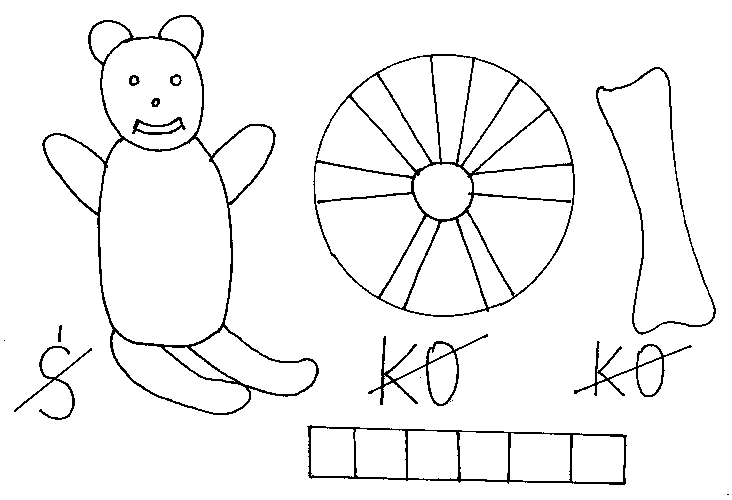 ----------------------------------------------------------------------------------------------3.  Pokoloruj  obrazek Jezusa Miłosiernego.4.  Jak okazujemy miłosierdzie drugiemu człowiekowi ?Modlitwa - o zdrowie. Dobre słowo – mówić dobrze o bliźnich, powiedzieć coś miłego. Dobry uczynek – pomoc w potrzebie, dzielenie się tym co mamy.5 .Pomódl się z rodziną lub samodzielnie  na różańcu Koronką do Bożego Miłosierdzia.Na początku:Ojcze nasz…….   Zdrowaś  Maryjo……….   Wierzę w Boga…….Na dużych paciorkach ( 1raz):Ojcze Przedwieczny, ofiaruję Ci Ciało i Krew, Duszę i Bóstwo najmilszego Syna Twego, a Pana naszego Jezusa Chrystusa, na przebłaganie za grzechy nasze i całego świataNa małych paciorkach (10 razy):Dla Jego bolesnej  męki miej miłosierdzie dla nas i całego świata. Na zakończenie  (3 razy):Święty Boże, Święty Mocny, Święty Nieśmiertelny, zmiłuj się nad nami i nad całym światem. „ O Krwi  i wodo, któraś wytrysnęła z Serca  Jezusowego, jako zdrój  miłosierdzia dla nas , ufamy Tobie”.Jezu , ufam Tobie.6. Uzupełnij  tekst Święto Miłosierdzia Bożego wyrazami: Faustyna, piekarni, chorym, Jezusa, białą, wzniesiona, szaty, promienie, namalowała, ufam, niedzielę, Jan Paweł II, Koronkę.Święta siostra ………………… była zakonnicą. Pracowała w kuchni, ogrodzie i …………………….  Pomagała ludziom ……………..  W Płocku w dniu22lutego 1931 roku widziała  Pana ……………..   Pan Jezus był ubrany w ………………..szatę. Prawa ręka była ……………… do błogosławieństwa. Lewa ręka dotykała …………………  na piersiach. Z uchylenia szaty wychodziły dwa …………………….  jeden czerwony, a drugi blady.Pan Jezus poprosił ją aby ………………..  Jego obraz.  Podpisała  Jezu , ……………. Tobie.  Pan Jezus prosił, aby w pierwszą niedzielę po Wielkanocy było w całym Kościele obchodzone  Święto Miłosierdzia Bożego.  Ustanowił to święto papież  …………………  30 kwietnia 2000  roku.  Przed obrazem Jezusa  Miłosiernego ludzie odmawiają……………..  do miłosierdzia Bożego.